P7C Class Newsletter Term 4 2016-17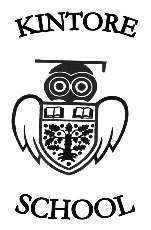 Welcome back to everyone! I hope that you enjoyed the Easter holidays. This is a big term for the class ahead with lots to be done before moving on to academy.This term Mrs Minto will be teaching the children music and the class will continue their work with Mrs Kaup in French.  We will make as much use of the outdoors as possible for P.E. and it is important that the children bring full kit with them in order to participate in P.E sessions.  Children also must continue to bring a note if they are to miss P.E. for any reason.  Many thanks for your support with this.Our allocated library time will be fortnightly on a Tuesday starting from Tuesday the 2nd of May.   Please encourage the children to return their books on these days.Termly TimetableDates for your DiaryTuesday 25th April and Thursday 27th April – Parental ConsultationsMonday 1st May – May Day HolidayFriday 5th May – PTA Event, Quiz nightFriday 20th May – Learning ShowcaseMonday 29th May – ‘The Hobbit’ theatre group performanceMonday 5th June – Local HolidayFriday 9th June – School SportsFriday 16th June – Alternative Sports DayWednesday 21st June – Friday 23rd June – P7 Transition DaysThursday 29th June – Leavers AssemblyFriday 30th June – End of termLearningThis term we will be focusing on negative numbers, ratio and proportion in maths as well as continuing our focus on problem solving skills.  We will apply our learning on money from the previous term into our topic on ‘Business Tycoons’ where we will investigate accounts and build a vocabulary of key terms such as revenue, profit, turnover and loss.   We will continue to build on our existing mental maths skills within class time.  Within literacy we will be reading, performing and creating play scripts to prepare us for our leavers performance.  As part of our learning through reading, your child will continue to complete activities based upon their chosen book. This term there will be more individual choice for reading which will hopefully encourage readers to choose new texts or pursue areas of interest.  Please keep encouraging your child to read their group book at home and keep up to date with their given homework.  The children are encouraged to bring in a text of their choice such as a book or magazine for ERIC time (Everyone Reading In Class).As stated above, our topic for this term is going to be ‘Business Tycoons’.  We will be exploring what a business is, how and why they are established as well as investigating areas such as market research, advertising and promotion.  The class will create a service for Kintore and pitch it in a ‘Dragons Den’ style.The ‘Learning Showcase’ highlighted above will be an opportunity for you to see the work that your child has produced throughout the term.  We will be displaying work and present our business plans to you.  I will let you know of the showcase timings as soon as possible.In addition to all of this, the class will continue to prepare for their transition to academy.  They will be working in special jotters for literacy which will be passed forward to the English department as well as taking part in three transition days to get a feel for what it will be like after the summer holidays.If you have any queries about the term ahead, your child’s learning or about the transition to academy then please feel free to contact me.Many thanks,Eric ClarkMondayTuesdayLibrary (from 2nd May),  P.E.WednesdayModern LanguagesThursdayMusicFridayAssembly, P.E.